ПРАЙС-ЛИСТОт 01.01.2019        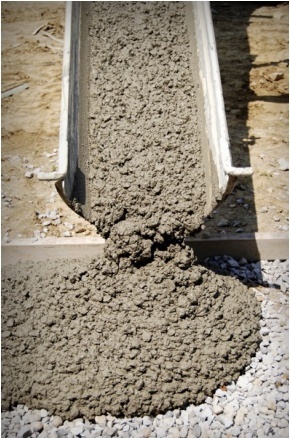                                                                         Мощность   нашего   завода   по    производству    бетона    до  700   м3  в   сутки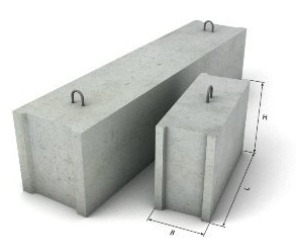 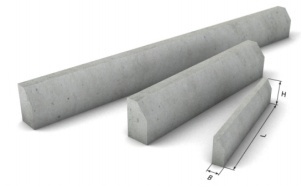 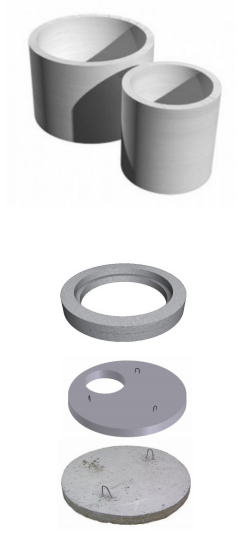 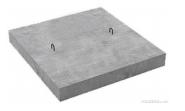 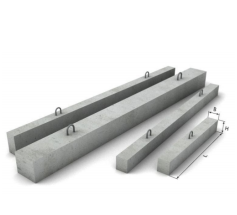 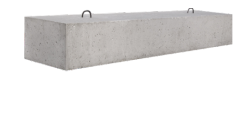 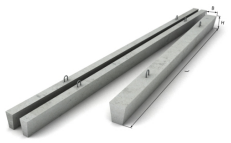                           МЕЛКИЙ ОПТ - ПРИ ЗАКАЗЕ СВЫШЕ 500 м² СКИДКА 5 %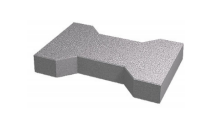 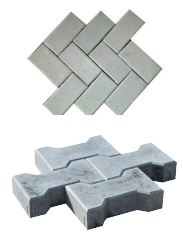 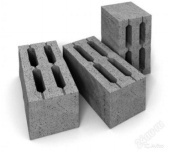 Примечание:  Залоговая стоимость поддонов 200 рублей. Возврат денежных средств осуществляется    пролаплапрпарпри возврате поддонов по товарной накладной!,Качество продукции подтверждается лабораторными испытаниями ООО «ИНКО»Железобетонные изделия обмену и возврату не подлежат!Внимание! В тентованный и самосвальный транспорт погрузки ЖБИ не осуществляются!Для заказа звоните по телефону : 232-60-22; 2400-466; Также можно оставить заявку на нашем сайте : www.sinay-rbu.ru"  КРИО-25 "Противоморозная добавка          ДОБАВКА ДЛЯ БЕТОНА И РАСТВОРА ПОД БЕТОНОНАСОС ПЛЮС 5 % К ЦЕНЕ ПРАЙСА.Бетон               ГОСТ  7473-2010Бетон               ГОСТ  7473-2010Бетон               ГОСТ  7473-2010Бетон               ГОСТ  7473-2010Бетон               ГОСТ  7473-2010№ п/пНаименованиеЕд.измерМелкий оптБезналичный расчет1Бетон М 100 (В 7,5)М32420,002660,002Бетон М 150 (В 10)М32615,002870,003Бетон М 200 (В 15)М32900,003180,004Бетон М 250 на щебне (В 20)М33245,003560,005Бетон М 300 на щебне (В22,5)М33470,003805,006Бетон М 350 на щебне (В 25  )М33805,004170,007Бетон М 400 (В30) на щебнеМ34100,004490,008Бетон М 400 (В30F300W8) М34460,004885,009Бетон М 450 (В35) на щебнеМ35190,005650,0010Бетон М 150 (В 10) под б/нМ32715,002970,0011Бетон М 200(В 15)  под б/н М33000,003285,0012Бетон М 250 (В 20) под б/н М33350,003665,0013Бетон М 300( В 22,5) под б/н М33570,003910,0014Бетон М 350( В 25) под б/н  М33910,004270,0015Бетон М 400 (В 30) под б/нМ34205,004590,0016Бетон М 200 пщс (щ 0-10)М33760,004195,0017Бетон М 300 пщс (щ 0-10)М34260,004770,0018Бетон М 350 пщс (щ 0-10)М34425,004925,0019Бетон М 100 керамзитобетонМ36010,006670,0020Бетон М 150 керамзитобетонМ36290,006965,0021Бетон М 200 керамзитобетонМ36650,007360,00 Раствор            ГОСТ 28013-98 Раствор            ГОСТ 28013-98 Раствор            ГОСТ 28013-98 Раствор            ГОСТ 28013-98 Раствор            ГОСТ 28013-9822Раствор М 100М33282,003600,0023Раствор М 150М33685,004040,0024Раствор М 200М34060,004430,00Фундаментные блоки    ГОСТ 13579-78№ п/пНаименованиеОбъем изделияРазмерыРазмерыРазмерыВес (т)Ед.измерМелкий оптБезналичный расчет№ п/пНаименованиеОбъем изделияДлина       L (м)Ширина b (м)Высота  h (м)Вес (т)Ед.измерМелкий оптБезналичный расчет25ФБС  24-3-6-т0,4062,400,30,600,970шт1310,001465,0026ФБС  24-4-6-т0,5432,400,40,601,300шт1730,001875,0027ФБС  24-5-6-т0,6792,400,50,601,630шт1940,002145,0028ФБС  24-6-6-т0,8152,400,60,601,960шт2385,002660,0029ФБС  12-3-6-т0,2051,180,30,600,460шт795,00948,0030ФБС  12-4-6-т0,2651,180,40,600,640шт940,001105,0031ФБС  12-4-3-т0,1271,180,40,300,310шт590,00620,0032ФБС  12-5-6-т0,3311,180,50,600,790шт1160,001310,0033ФБС  12-6-6-т0,3981,180,60,600,960шт1370,001610,0034ФБС  12-6-3-т0,1911,180,60,300,460шт795,00880,0035ФБС    9-3-6-т0,1460,880,30,600,350шт590,00695,0036ФБС    9-4-6-т0,1950,880,40,600,470шт735,00850,0037ФБС    9-5-6-т0,2440,880,50,600,590шт940,001100,0038ФБС    9-6-6-т0,2930,880,60,600,700шт1105,001230,00          Наша производительность ФБС 100 штук день          Наша производительность ФБС 100 штук день          Наша производительность ФБС 100 штук день          Наша производительность ФБС 100 штук день          Наша производительность ФБС 100 штук день          Наша производительность ФБС 100 штук день          Наша производительность ФБС 100 штук день          Наша производительность ФБС 100 штук день          Наша производительность ФБС 100 штук день          Наша производительность ФБС 100 штук деньБортовые камни          ГОСТ 6665-91№ п/пНаименованиеОбъем изделияОбъем изделияРазмерыРазмерыРазмерыВес (т)Ед.измерМелкий оптБезналичный расчет№ п/пНаименованиеОбъем изделияОбъем изделияДлина       L (м)Ширина b (м)Высота  h (м)Вес (т)Ед.измерМелкий оптБезналичный расчет39 БР 100 30-150,0430,0431,00,150,30,100шт415,00490,0040 БР 150 30-150,0670,0671,50,150,30,150шт560,00655,0041БР 100.20.80      тротуарный     (поребрик)0,0160,0161,00,080,20,050шт210,00235,00Элементы колодцев         ГОСТ 8020-2016    № п/пНаименованиеОбъем изделияРазмерыРазмерыВес (т)Ед.измерМелкий оптБезналичный расчет№ п/пНаименованиеОбъем изделияДиаметрØ (м)Высота                    h (м)Вес (т)Ед.измерМелкий оптБезналичный расчетКОЛЬЦО СТЕНОВОЕКОЛЬЦО СТЕНОВОЕКОЛЬЦО СТЕНОВОЕКОЛЬЦО СТЕНОВОЕКОЛЬЦО СТЕНОВОЕКОЛЬЦО СТЕНОВОЕКОЛЬЦО СТЕНОВОЕКОЛЬЦО СТЕНОВОЕКОЛЬЦО СТЕНОВОЕ42КС 0,7-0,90,2260,70,90,543шт1850,002070,0043КС 0,7-0,60,2000,70,60,450шт1495,001765,0044КС 0,7-0,30,0750,70,30,181шт1350,001560,0045КС 1,0-0,90,3111,00,90,746шт2640,003100,0046КС 1,0-0,60,2071,00,60,498шт1945,002255,0047КС 1,0-0,30,1041,00,30,249шт1300,001500,0048КС 1,5-0,90,4521,50,91,104шт3280,003830,0049КС 1,5-0,60,3021,50,60,724шт2970,003460,0050КС 1,5-0,30,1501,50,30,362шт1745,002015,0051КС 2,0-0,90,5372,00,91,440шт4235,005010,0052КС 2,0-0,60,4002,00,61,150шт4030,004700,00КОЛЬЦО ОПОРНОЕКОЛЬЦО ОПОРНОЕКОЛЬЦО ОПОРНОЕКОЛЬЦО ОПОРНОЕКОЛЬЦО ОПОРНОЕКОЛЬЦО ОПОРНОЕКОЛЬЦО ОПОРНОЕКОЛЬЦО ОПОРНОЕКОЛЬЦО ОПОРНОЕ53КО-60,02840мм*580мм*70мм840мм*580мм*70мм0,050шт720,00850,0054ГОСТ 3634-99 Люк ж/б для смотровых колодцев: крышка,основание0,04Диаметр наружний0,62 крышка0,84 весь люкДиаметр наружний0,62 крышка0,84 весь люк0,105шт1470,001740,00ПЛИТА ПЕРЕКРЫТИЯ КОЛОДЦАПЛИТА ПЕРЕКРЫТИЯ КОЛОДЦАПЛИТА ПЕРЕКРЫТИЯ КОЛОДЦАПЛИТА ПЕРЕКРЫТИЯ КОЛОДЦАПЛИТА ПЕРЕКРЫТИЯ КОЛОДЦАПЛИТА ПЕРЕКРЫТИЯ КОЛОДЦАПЛИТА ПЕРЕКРЫТИЯ КОЛОДЦАПЛИТА ПЕРЕКРЫТИЯ КОЛОДЦАПЛИТА ПЕРЕКРЫТИЯ КОЛОДЦА55ПП 1,00,130Д 1,00,312шт1800,002070,0056ПП 1,50,300Д 1,50,720шт2885,003380,0057ПП 2,00,500Д 2,01,200шт4130,004545,0058КЦП 3-100,127Д 1,1600,255шт.4160,004570,00ПЛИТА ДНИЩА КОЛОДЦАПЛИТА ДНИЩА КОЛОДЦАПЛИТА ДНИЩА КОЛОДЦАПЛИТА ДНИЩА КОЛОДЦАПЛИТА ДНИЩА КОЛОДЦАПЛИТА ДНИЩА КОЛОДЦАПЛИТА ДНИЩА КОЛОДЦАПЛИТА ДНИЩА КОЛОДЦАПЛИТА ДНИЩА КОЛОДЦА59ПН 1,00,190Д 1,00,456шт1870,002260,0060ПН 1,50,360Д 1,50,864шт3000,003515,0061ПН 2,00,560Д 2,01,344шт3880,004560,00Опорные подушки  ГОСТ 13580-85 (серия 1.225-2)№ п/пНаименованиеОбъем изделияРазмерыРазмерыРазмерыВес (т)Ед.измерМелкий оптБезналичный расчет№ п/пНаименованиеОбъем изделияДлина       L (мм)Ширина b (мм)Высота  h (мм)Вес (т)Ед.измерМелкий оптБезналичный расчет61ОП  5-20,0175102501400,050шт335,00395,0062ОП  6-40,056403802200,140шт775,00915,00Перемычки брусковые рядовые                                                              ГОСТ 948-2016№ п/пНаименованиеОбъем изделияРазмерыРазмерыРазмерыВес (т)Ед.измерМелкий оптБезналичный расчет№ п/пНаименованиеОбъем изделияДлина       L (м)Ширина b (м)Высота  h (м)Вес (т)Ед.измерМелкий оптБезналичный расчет631ПБ 10-10,0081,030,120,0650,020шт280,00335,00641ПБ 13-10,011,290,120,0650,025шт335,00395,00651ПБ 16-1 0,0121,550,120,0650,030шт340,00400,00662ПБ 10-10,0171,030,120,140,043шт315,00460,00672ПБ 13-1 0,0221,290,120,140,054шт375,00465,00682ПБ 16-20,0261,550,120,140,065шт445,00615,00692ПБ 17-20,0281,680,120,140,071шт475,00670,00702ПБ 19-30,0331,940,120,140,081шт550,00755,00712ПБ 22-30,0372,200,120,140,092шт610,00775,00722ПБ 25-30,0412,460,120,140,103шт665,00965,00732ПБ 26-40,0442,590,120,140,109шт725,00995,00742ПБ 29-40,0482,850,120,140,120шт750,001000,00752ПБ 30-40,052,980,120,140,125шт   970,001145,00Перемычки усиленные                                                                               ГОСТ 948-2016№ п/пНаименованиеОбъем изделияРазмерыРазмерыРазмерыВес (т)Ед.измерМелкий оптБезналичный расчет№ п/пНаименованиеОбъем изделияДлина       L (м)Ширина b (м)Высота  h (м)Вес (т)Ед.измерМелкий оптБезналичный расчет763ПБ 13-370,0341,290,120,220,085шт610,00805,00773ПБ 16-370,0411,550,120,220,102шт760,00965,00783ПБ 18-370,0481,810,120,220,119шт830,001125,00793ПБ 18-80,0481,810,120,220,119шт760,00980,00803ПБ 21-80,0552,070,120,220,137шт955,001290,00813 ПБ 21-270,0552,700,120,220,137шт.1080,001270,00823ПБ 25-80,0652,460,120,220,162шт1095,001630,00833ПБ 27-80,0722,720,120,220,180шт1185,001690,00843ПБ 30-80,0792,980,120,220,197шт1325,001755,00853ПБ 34-40,0893,370,120,220,222шт1460,001880,00863ПБ 36-40,0963,630,120,220,240шт1825,002155,00875ПБ 18-270,111,810,250,220,250шт1930,002320,00885ПБ 21-270,1142,070,250,220,285шт2270,002680,00895ПБ 25-270,1352,460,250,220,338шт2925,003450,00905ПБ 25-370,1352,460,250,220,338шт3080,003635,00915ПБ 27-270,152,720,250,220,375шт3205,003785,00925ПБ 27-370,152,720,250,220,375шт3230,003810,00Перемычки     плиточные                                                                           ГОСТ 948-2016№ п/пНаименованиеОбъем изделияРазмерыРазмерыРазмерыВес (т)Ед.измерМелкий оптБезналичный расчет№ п/пНаименованиеОбъем изделияДлина       L (м)Ширина b (м)Высота  h (м)Вес (т)Ед.измерМелкий оптБезналичный расчет931ПП 12-30,0291160380650,072шт355,00415,00942 ПП 14-40,07614203801400,189      шт1240,001470,00952 ПП 17-50,08916803801400,223шт1560,001840,00962 ПП 21-60,1120703801400,275шт1938,002287,00972 ПП 23-70,12423303801400,310шт2225,002620,00982 ПП 25-80,13124603801400,327шт2500,002950,00993 ПП 14-710,11914203802200,297шт2450,002885,00  1003 ПП 16-710,1315503802200,325шт2815,003320,001013 ПП 18-710,15118103802200,378шт3260,003850,001023 ПП 21-710,17320703802200,433шт3725,004390,001033 ПП 27-710,22727203802200,568шт4885,005760,001043 ПП 30-10 0,24929803802200,623шт3240,003820,001055 ПП 23-10 0,16623305101400,416шт2260,002670,00Железобетонная приставка (пасынки для ЛЭП)                              Серия 3.407-57/87№ п/пНаименованиеОбъем изделияРазмерыРазмерыРазмерыВес (т)Ед.измерМелкий оптБезналичный расчет№ п/пНаименованиеОбъем изделияДлина       L (м)Ширина b (м)Высота  h (м)Вес (т)Ед.измерМелкий оптБезналичный расчет107ПТ 33-20,1003,250,180,220,250шт1915,002125,00108ПТ 33-30,1003,250,180,220,250шт2185,002445,00109ПТ 33-40,1003,250,180,220,250шт2430,002735,00110ПТ 43-10,1304,250,180,220,325шт2670,00       3015,00111ПТ 43-20,1304,250,180,220,325шт2970,003365,00  Брусчатка (вибропрессованная)   ГОСТ 17608-2017№ п/пНаименованиеРазмерыРазмерыРазмерыВес (т)Ед.измерМелкий оптБезналичный расчет№ п/пНаименованиеДлина       L (мм)Ширина       b (мм)Высота  h (мм)Вес (т)Ед.измерМелкий оптБезналичный расчет112Кирпич (серый)В 1м2 – 50шт200100703кгм2575,00575,00?113В цвете:КрасныйКоричневыйЗеленый2002002001001001007070703кг3кг3кгм2м2м2615,00615,00615,00615,00615,00615,00114Катушка (серая)В 1м2 – 35шт200160703кгм2596,00596,00115В цвете:Красный КоричневыйЗеленый2002002001601601607070703кг3кг3кгм2м2м2615,00615,00615,00615,00615,00615,00Стеновые камни (строительные блоки )   ГОСТ 6133-99№ п/пНаименованиеОбъем изделияРазмерыРазмерыРазмерыРазмерыРазмерыРазмерыВес (т)Ед.измерМелкий оптБезналичный расчет№ п/пНаименованиеОбъем изделияВысота  h (см)Высота  h (см)Ширина b (см)Ширина b (см)Длина       L (см)Длина       L (см)Вес (т)Ед.измерМелкий оптБезналичный расчет116БС0,022020202040400,016шт35,0037,00117БС перегородочный0,012020121240400,014шт28,0030,00118БС усиленный0,022020202040400,016шт37,0039,00Услуги транспортаНаименованиеЕд.измер.Мелкий оптБезналичный расчетМиксерруб/часдоговорнаядоговорнаяАвтобетононасос ( стрела)Минимальное количество времени работы автобетононасоса  в черте города  4 часа ( + дорога)Минимальное количество времени  работы автобетононасоса  за городом 10 часов + дорога (цена договорная)руб/час3000,003500,00  Автобетононасос  (24 м стрела)Минимальное количество времени работы автобетононасоса  в черте города  4 часа ( + дорога)Минимальное количество времени  работы автобетононасоса  за городом 10 часов + дорога (цена договорная)руб/час2800,003000,00  Дополнительное оборудование                                              к автобетононасосу (трасса)сутки4000,004000,00МАН 30 тнруб/часдоговорнаядоговорнаяКран грузовой бортовой с манипулятором 12 тн (Воровайка)руб/часдоговорнаядоговорнаяКран грузовой бортовой с манипулятором 5 тн(Воровайка)руб/часдоговорнаядоговорнаяБетон М100Бетон М100Бетон М100Бетон М150Бетон М150Бетон М150Бетон М200Бетон М200Бетон М200t◦цена 1м³t◦цена 1м³t◦цена 1м³-5150.00-5185.00-5215.00-10215.00-10290.00-10345.00-15290.00-15385.00-15450.00-20345.00-20485.00-20560.00-25420.00-25560.00-25670.00Бетон М250Бетон М250Бетон М250Бетон М300Бетон М300Бетон М300Бетон М350Бетон М350Бетон М350t◦цена 1м³t◦цена 1м³t◦цена 1м³-5250.00-5270.00-5300.00-10375.00-10430.00-10450.00-15505.00-15580.00-15625.00-20645.00-20730.00 -20785.00-25770.00-25880.00-25945.00Бетон М200пщсБетон М200пщсБетон М200пщсБетон М300пщсБетон М300пщсБетон М300пщсБетон М350пщсБетон М350пщсБетон М350пщсt◦цена 1м³t◦цена 1м³t◦цена 1м³-5310.00-5325.00-5345.00-10430.00-10580.00-10600.00-15580.00-15760.00-15785.00-20710.00-20935.00-20955.00-25825.00-251112.00-251134.00Раствор М100Раствор М100Раствор М100Раствор М150Раствор М150Раствор М150Раствор М200Раствор М200Раствор М200t◦цена 1м³t◦цена 1м³t◦цена 1м³-5400.00-5450.00-5560.00-10515.00-10560.00-10720.00-15635.00-15 720.00-15880.00-20770.00-20910.00-201040.00-25880.00-251050.00-251200.00